          報名編號：______________（由本院填寫）考生姓名：______________手　　機：_____________電子郵件：tlbs@topchurch.net卓越領袖神學院招生委員會收電話：02-2211-1556分機132 傳真：02-8666-8711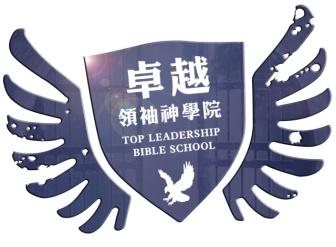 招生委員會2021學年入學考試